Autaugaville 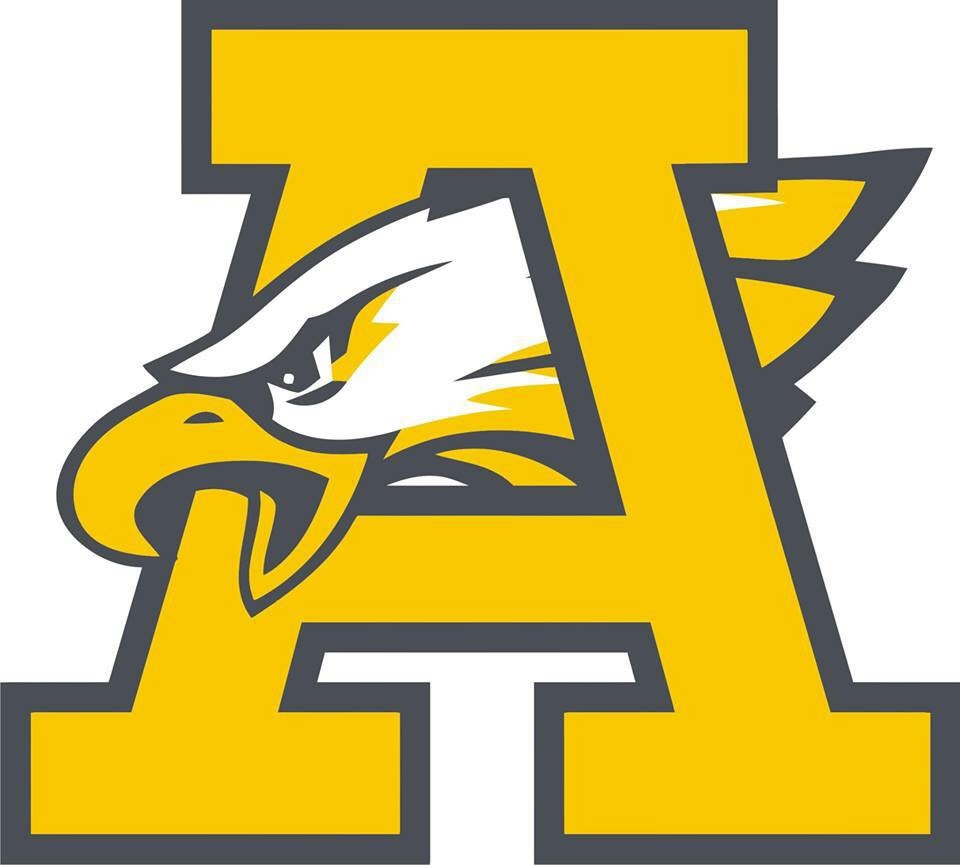 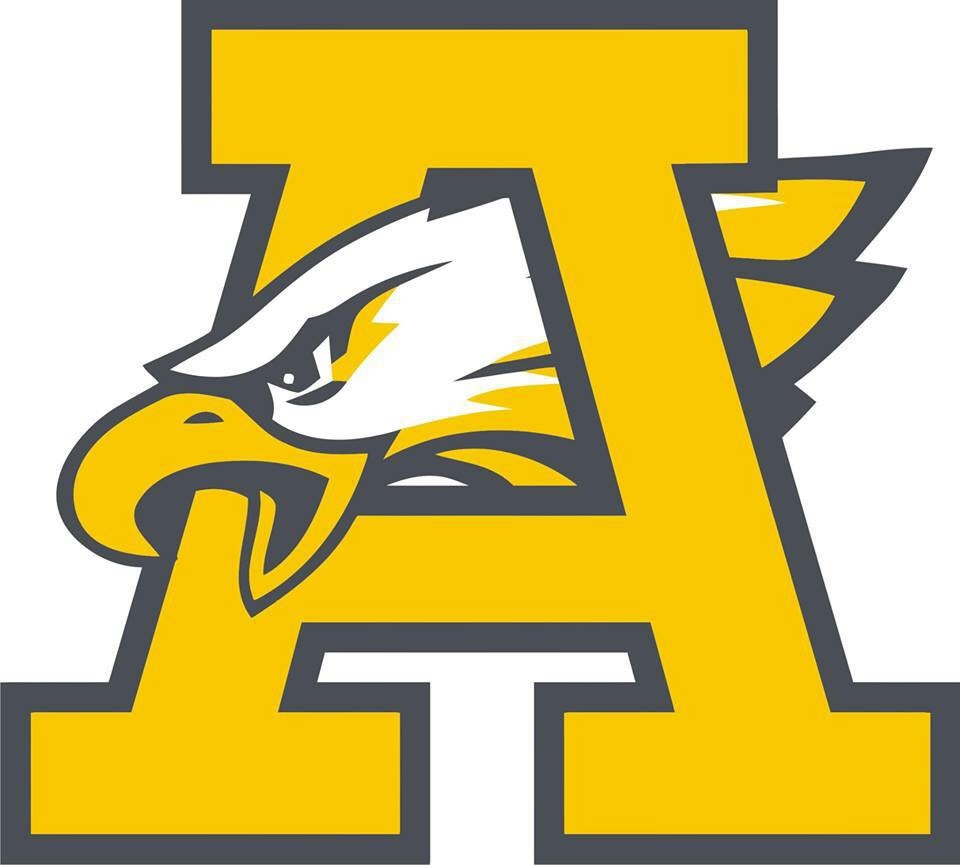 2708 Dutch Bend StreetPhone: (334) 365-8329 • Fax: (334) 365-8043Dr. Sonya Shingles, Principal				     Mrs. Nakisha Ross, Assistant PrincipalResponse to Intervention (RTI) Parent Informational LetterDear Parent(s)/Legal Guardian(s):This is a general informational letter being sent to parents regarding the state mandated system of interventions/response to intervention (RTI) process that is being practiced within your child’s school. In order to provide the most effective education of ALL students, it is our belief at Autaugaville School that we begin by providing an effective education tailored to the needs of each child. Our school system is implementing a district-wide RTI- process. This system is aimed toward early intervention of students to prevent them from falling behind and/or identify areas in which they can excel in their learning.As our staff works with your child, they will utilize a three-tier approach with varying levels of student support. The first phase of this process is referred to as Tier I where 80-90% of students will be successful. In this phase, the classroom teacher will use different strategies and materials to assist your child in achieving success within the classroom setting during whole group instruction. Within this phase, a universal screening will be administered to all students in the beginning, middle, and end of the year. You will receive a letter indicating how your child scored. The purpose of these screenings are to identify students who will be targeted for tailored instructional practices. For students who are not meeting expectations, they will be moved to Tier II. Upon entering Tier II, a diagnostic assessment will be given in order to provide an in-depth assessment of targeted skills. The second phase of Tier 2 utilizes an intervention team approach where students receive customized supplemental instructional opportunities tailored to their learning.Many children respond very well to these first two phases and are successful in meeting standards with the usage of supplemental instructional assistance. In the event that your child needs additional assistance, we will incorporate a third level of support, which will provide additional support more frequently. This level is known as Tier III. It is at this level that it may be necessary to adjust your child’s educational program.We encourage you, as the person who best knows your child, to join us as an integral member of this team. We will inform you of your child’s progress with the interventions. We believe that we have the responsibility to make ALL children successful, one child at a time. If you should have any questions or concerns, please do not hesitate to call us at (334) 365-8329.Sincerely,Assistant Principal/RTI Facilitator